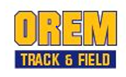 5th Annual Tiger Trials InvitationalLocation:		Orem High SchoolDate:			Saturday April 25th, 2015Gender:		Male and FemaleMeet Entry:		Up to 4 athletes for lane and field events and 5 for distance (800 and up). 			Each athlete can compete in up to 4 events.Entry Fee:	$80.00 per Gender ($160.00 combined for Boys and Girls). Please MAIL your entry Fee prior to the meet.  You can also contact our Finance office to pay via credit card. Pay Team Fee or $10.00 per individual event, $20 for Relay.  NO refunds.Mail Checks to:	Orem High School 175 S 400 E Orem, UT 84097Registration:		Registration will be on www.Runnercard.com            Registration Info:	REGISTRATION WILL CLOSE. April 23rd, 2014 at Midnight!			No changes or late entries on day of meet (Please plan ahead)	Due to this being timed finals, please enter FAT marks from 2015 Outdoor track Season to use for seeding purposes. This will help the meet run smoothly.To Declare your team you must have AT LEAST one athlete registered and in the system before April 18th. After the 18th you will need to email coach Jacobs for the pass-code. Final Changes & Registration deadline will be Midnight Thursday April 23rd.PLEASE DON’T REGISTER ATHLETES THAT YOU DON’T PLAN ON RUNNING. PLEASE BE EXACT ON YOUR REGISTRATION.  DON’T MAKE DECISIONS AT THE MEET. Meet Director Contact Information:Name:		Andrew JacobsCell Phone:	801-358-3333Email:		oremcrosscountry@gmail.comAll heats and races will be formed prior to the meet. You will receive a copy of the heat sheets in your coach’s packet. All track races will be timed finals with the fastest “Seeded” athletes in the final heat. Field events will be seeded with top athletes competing in final flights.  All throwing events and long jump will get 3 Trial attempts; Top 9 athletes will have 3 additional  attempts in finals.2015 Tiger Trials – Schedule of EventsGirls Followed by Boys unless notes ** All events will go slowest to fastest*** We will roll the schedule if possible***PLEASE LISTEN TO THE ANNOUNCERMinimum Marks for Field Events Shot			27’  	Girls37’  	BoysDiscus			75’  	Girls100’ 	 BoysJavelin			80’  	Girls115’ 	BoysLong Jump		13’	Girls17’	BoysThe crossbars for the High SchoolHigh Jump will be raised:Girls HJ - 4'06", 4'08", 4’09”, 4’11”, 5' 01", 5' 02", 5' 03" one inch thereafter.Boys HJ - 5' 06", 5’08”, 5' 10" 5' 11", 6' 00", 6’01”, 6' 02" one inch thereafter.7:30 AMWeigh Master - ImplementsWeigh Master - Implements8:00 AMCoaches Meeting – Finish LineCoaches Meeting – Finish Line8:30 AM1600 Meter9:00 AM100/110 HurdlesGirls Shot100 MeterBoys HJ**National Anthem**Girls LJ4x100 RelayGirls Javelin400 MeterBoys Disc300 M. Hurdles12:00 PM**Morning awards**Boys Shot800 MeterGirls HJMedley RelayBoys LJ200 Meter DashBoys Javelin3200 MeterGirls Disc4x400 Relay